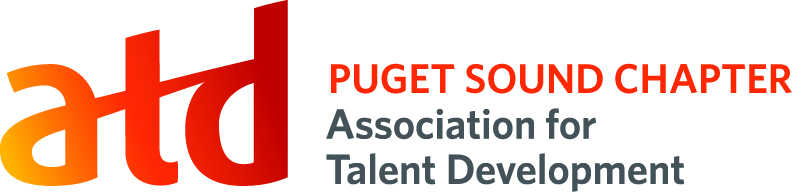 Position Title:  Conference Manager       Description: Deliver an exceptional, profitable Puget Sound chapter conference through logistics planning, marketing, budget, volunteer recruiting and contract review. Time Commitment:	10 hours per month for first 6 months of term20-30 hours per month for 6 months leading up to ConferenceKey Competencies:	Event Management, Communication, CollaborationPrimary Responsibilities:Manage the overall conference including, but not limited to, facility and vendor selection/management, presenter selection/ management creation of production schedule and on-site coordinationDevelop and manages conference budget, letters of agreement,  and contractsRecruit and secure a Core Conference Committee of 3 to 4 people to manage program creation, Request for Proposal (RFP) process, support execution of communication plan and manage conference day volunteers.  Creates a conference timeline to ensure all tasks are completed in time to deliver an excellent conference experience. Assume the role of any conference committee member that can no longer fulfill their commitmentAdditional duties as outlined by Conference checklists and other supporting materials   Work collaboratively with the Conference Committee to accomplish the following tasks:Collect speaker RFP’s and score applicationsSelect conference session speakers/ presenters, including keynote(s), at least 12 weeks in advance of conference date, ensuring topics selected are mapped to ATD competencies Create marketing materials and communication plan in coordination with Director of CommunicationsPartner with Sponsorship manager to procure conference funds through gifts, exhibitors, sponsorships, and grantsEnsure that social media channels are actively promoting conference  Success Measures:Conference attendance is same or better as previous yearAchieve goal net profit from conference or at minimum break even (if approved by Board)Conference date is advertised 6 months in advanceTrack all expenses and submit receipts for reimbursement within 30 days of purchaseConference evaluation summaries are sent to Director of Programs & Special EventsWorks collaboratively with others, including Board members and volunteersPrivileges: Additional Expectations:Free attendance at annual Conference Member of ATD Puget Sound chapter for termVisibility in a high-profile Board positionPosition listed on your resume and LinkedIn profile Opportunity to connect with ATDps membersPotential for career path into future Board positionsAttend 2 to 3 Board meetings to provide updatesProvide updates on budget numbers Meet success measures listed above Advise Director of Special Events of trends seen inevaluations to inform future strategyAttend conference